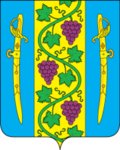 СОВЕТ ВЫШЕСТЕБЛИЕВСКОГО СЕЛЬСКОГО ПОСЕЛЕНИЯТЕМРЮКСКОГО РАЙОНА                                                   РЕШЕНИЕ  №  184 LIX сессия                                                                                          IV созыв27.05.2022 года                                                           станица ВышестеблиевскаяОб утверждении стоимости услуги по вывозу жидких бытовых отходов муниципальным унитарным предприятием «ЖКХ-Комфорт» Темрюкского района Краснодарского краяВ соответствии со статьей 155 Жилищного Кодекса Российской Федерации от 29 декабря 2004 года №188-ФЗ и подпунктом 4 пункта 1 статьи 10 Устава Вышестеблиевского сельского поселения Темрюкского района, а также в целях обеспечения рентабельности оплаты услуг на основании письма муниципального унитарного предприятия «ЖКХ-Комфорт» Темрюкского района Краснодарского края исходящий № 268 от 11 мая 2022 года, Совет Вышестеблиевского сельского поселения Темрюкского района р е ш и л:1. Утвердить стоимость услуги по вывозу жидких бытовых отходов для населения в соответствии с расчетами муниципального унитарного предприятия «ЖКХ-Комфорт» Темрюкского района Краснодарского края- в размере - 685 рублей за 1 куб. метр, согласно утвержденному графику или по заявке.2. Решение XXIV сессии Совета Вышестеблиевского сельского поселения Темрюкского района IV созыва от 12 ноября 2020 года № 92 «Об утверждении стоимости услуги по вывозу жидких бытовых отходов муниципальным унитарным предприятием «ЖКХ-Комфорт» Вышестеблиевского сельского поселения Темрюкского района Краснодарского края» признать утратившим силу.3. Общему отделу (Бедакова) официально опубликовать настоящее решение в периодическом печатном издании газете Темрюкского района «Тамань» и официально опубликовать (разместить) на официальном сайте муниципального образования Темрюкский район в информационно-телекоммуникационной сети «Интернет», на официальном сайте администрации Вышестеблиевского сельского поселения Темрюкского района.4. Контроль за выполнением настоящего решения  возложить на заместителя главы Вышестеблиевского сельского поселения Темрюкского района Н.Д.Шевченко и постоянную комиссию по вопросам жилищно-коммунального хозяйства, промышленности, строительства, транспорта, связи, бытового и торгового обслуживания (Топчи).5. Решение «Об утверждении стоимости услуги по вывозу жидких бытовых отходов муниципальным унитарным предприятием «ЖКХ-Комфорт» Темрюкского района Краснодарского края» вступает в силу по истечении одного месяца со дня его официального опубликования.Проект внесен:Глава Вышестеблиевского сельского поселенияТемрюкского района                                                                   П.К.ХаджидиПроект подготовлен:Муниципальное унитарное предприятие«ЖКХ-Комфорт»Экономист                                                                                   Н.В.МусиенкоПроект согласован:Начальник финансового отдела администрации Вышестеблиевского сельского поселения Темрюкского района                                      А.В. НечайЮрист МКУ «ПЭЦ»                                                                       Д.И.ШкуратоваГлава Вышестеблиевского сельского поселения Темрюкского района________________ П.К. Хаджиди«27»мая 2022 года Председатель Совета Вышестеблиевского сельского поселения Темрюкского района _____________ И.И. Пелипенко«27» мая 2022 года